муниципальное бюджетное дошкольное образовательное учреждение«Детский сад № 14 «Улыбка»ПЛАН-ПРОГРАММА по организации летней оздоровительной работы МБДОУ в 2020-2021 учебном году 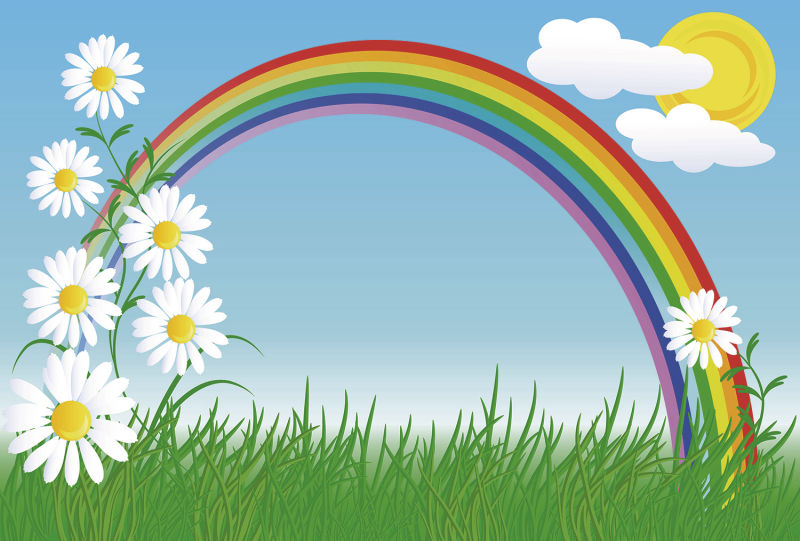 АктуальностьПрограмма «Наше разноцветное лето» направленна на сохранение и укрепление физического и психического здоровья детей с учетом их индивидуальных способностей, удовлетворение потребностей растущего организма в отдыхе, творческой деятельности и движении.Лето – самое благоприятное время для укрепления здоровья детей, этот период насыщен деятельностью на открытом воздухе: прогулки, физкультурные досуги, закаливающие процедуры, игры на природе, которые позволяют детям приобретать новый двигательный опыт. Приобщение детей к ценностям здоровья является важнейшим содержанием дошкольного образования. Великая ценность каждого ребенка - здоровье, оно немыслимо без систематических занятий физическими упражнениями.В последние годы много говорят о кризисе нравственности и бездуховности. Этот кризис проявляется, прежде всего, в доминировании материальных ценностей над духовными, что приводит к искажению представлений детей о таких добродетелях, как доброта, отзывчивость, милосердие, великодушие, справедливость. Поэтому работа педагогов МДОУ, главной целью которой является формирование первоначальных представлений о нравственных чувствах и эмоциях, представляется на сегодняшний момент очень актуальной.Актуальный вопрос воспитания у дошкольников патриотических чувств приобрел в настоящее время особое значение. В дошкольном учреждении необходимо создавать условия для воспитания патриотов, приобщая детей к культуре своего народа, знакомя с историей жизни наших предков, развивая духовность, воспитывая любовь ребенка к семейному очагу.Наблюдения за детьми во время самостоятельных игр на свежем воздухе позволяют сделать вывод, что дети порой жестоко, негуманно относятся к природе. И очень важно учить ребенка с самого раннего детства понимать, воспитать красоту природы, воспитать доброту, человечность. В какое время года как не летом детям будет интересно наблюдать за растениями, жизнью насекомых, водных обитателей.Летом продолжается систематическая и планомерная работа по разделам программ. Все виды деятельности переносятся на свежий воздух. Каждому виду отводится место и время в распорядке дня и предоставляются большие возможности для развития познавательных способностей дошкольников.Жизнь детей в МБДОУ в летний период наполнена праздниками, развлечениями, играми, смехом и весельем. Для организации эмоционально насыщенной жизни педагогами созданы комфортные условия, благодаря которым дети получают незабываемые впечатления, радость от общения со сверстниками и новых открытий. Особая роль уделяется игровой деятельности как ведущей в дошкольном детстве.Цель: создание в МБДОУ максимально эффективных условий для организации оздоровительной работы и развития познавательного интереса воспитанников в летний период.Исходя из поставленной цели, сформулированы следующиеЗадачи:1. Способствовать укреплению здоровья детей, побуждать детей сознательно относиться к собственному здоровью, знакомить детей с доступными способами укрепления здоровья.2. Формировать у детей элементарные представления об окружающем мире, о необходимости сохранения окружающей природы в экологическом равновесии, воспитывать доброе и бережное отношение к миру природы.3. Воспитывать у дошкольников эмоционально-положительное отношение к родному городу, семье, улице, стране. Расширить знания детей о родном городе, его истории, достопримечательностях, стране.4. Способствовать нравственному и коммуникативному развитию дошкольников, воспитывать гуманное, эмоционально-положительное, бережное отношение как к себе, так и к окружающим людям и ко всему окружающему миру ребенка, побуждать детей к положительным поступкам и делам;5. Создавать атмосферу радости, формировать положительное эмоциональное состояние всех участников образовательного процесса.6. Обеспечить содержательную и технологическую интеграцию деятельности детей, всех специалистов МДОУ и родителей (законных представителей).Реализация задач по образовательным областям на летний период «Физическое развитие»:Укреплять здоровье детей путем повышения адаптационных возможностей организма, развивать двигательные и психические способности, способствовать формированию положительного эмоционального состояния.Формировать интерес и потребность в занятиях физическими упражнениями.Удовлетворять естественную потребность в движении, создавать условия для демонстрации двигательных умений каждого ребенка.Способствовать предупреждению заболеваемости и детского травматизма.«Художественно-эстетическое развитие»:Активизировать воображение, инициативу, творчество ребенка.Совершенствовать исполнительские умения детей в создании художественного образа, используя для этой цели игровые, песенные и танцевальные импровизации.Предоставить свободу в отражении доступными для ребенка художественными средствами своего видения мира.формировать у дошкольников умение создавать простейшие изображения, побуждать к самостоятельной передаче образов в рисунке, лепке, аппликации, развивать у детей способность к изобразительной деятельности, воображение, творчество.«Познавательное развитие»:Удовлетворять детскую любознательность, не подавляя при этом интереса к узнаванию природы, формировать необходимые для разностороннего развития ребенка представления о ней, прививать навыки активности и самостоятельности мышления.Обеспечить широкие возможности для использования всех пяти органов чувств: видеть, слышать, трогать руками, пробовать на вкус, чувствовать различные элементы окружающего мира.Развивать навыки общения со сверстниками, взрослыми и окружающей природой с ориентацией на ненасильственную модель поведения.«Речевое развитие»:Развивать самостоятельное речевое творчество, учитывая индивидуальные способности и возможности детей.Продолжать приобщать детей к художественной литературе, формированию запаса художественных впечатлений, развитию выразительной речи.Содействовать налаживанию диалогического общения детей в совместных играх.«Социально-коммуникативное развитие»:Развивать игровую деятельность воспитанников;Приобщать к элементарным общепринятым нормам взаимоотношений со сверстниками и взрослыми;Продолжать работу по формированию семейной, гражданской принадлежности, патриотических чувств;Развивать трудовую деятельность, воспитывать ценностное отношение к собственному труду, труду других людей, его результатам;Формировать представление об опасных для человека и окружающего мира природы ситуациях и способах поведения в них.Задачи работы с педагогами:Повышать компетентности педагогов в вопросах организации летней оздоровительной работы.Создать условия методического сопровождения для планирования и организации летнего отдыха.Задачи работы с родителями:Повышать компетентности родителей в вопросах организации летнего отдыха детей.Создать условия для привлечения семей к участию в воспитательном процессе на основе педагогики сотрудничества.Осуществлять педагогическое и санитарное просвещение родителей по вопросам воспитания и оздоровления детей в летний период.Принципы планирования оздоровительной работы:комплексное использование профилактических, закаливающих и оздоровительных технологий;использование простых и доступных технологий;формирование положительной мотивации у детей, родителей (законных представителей) и педагогов к проведению профилактических закаливающих и оздоровительных мероприятий;повышение эффективности системы профилактических и оздоровительных мероприятий за счет соблюдения элементарных правил и нормативов: оптимального двигательного режима, физической нагрузки, санитарного состояния учреждения, организации питания, воздушно-теплового режима и водоснабжения.Организация летнего оздоровительного периода:организуется уход за зелёными насаждениями, разбивка цветников;каждый день организуется работа взрослых по соблюдению санитарно-гигиенических требований (ежедневно подметается пол на верандах, в жаркую погоду участки поливаются водой, своевременно скашивается трава и т.д.);организуется развивающая предметно-пространственная среда на территории МБДОУ (оборудование для игровой и познавательно-исследовательской деятельности, расширяется ассортимент выносного оборудования);соблюдается режим дня летнего оздоровительного периода;соблюдается питьевой режим летнего оздоровительного периода;увеличивается продолжительность прогулок и сна;различные виды детской деятельности (игровая, коммуникативная, трудовая, познавательно-исследовательская, продуктивная, музыкально-художественная, чтение художественной литературы) и самостоятельная деятельность детей организуются на воздухе;проводятся регулярные беседы по теме: «Формирование представлений о здоровом образе жизни», «Охрана и безопасность жизнедеятельности детей».   Основные принципы реализации программыПринцип разностороннего развития личностиПринцип гуманизмаПринцип цикличности и систематичностиОздоровительный принципПринцип индивидуальностиПринцип взаимосвязи с семьейОсновные технологииЗдоровьесберегающие технологии;Технологии проектной деятельностиТехнология исследовательской деятельностиИнформационно-коммуникационные технологии;Личностно-ориентированные технологии;Технология портфолио дошкольника и воспитателяИгровая технологияТехнология «ТРИЗ»Срок реализации: июнь-август 2021 года.Ожидаемый результатДля воспитанников:1. Повышение эмоционального, психологического, физического благополучия.2. Улучшение показателей здоровья.3. Развитие у детей познавательной активности, творческих способностей, эмоциональной отзывчивости, коммуникативных навыков.4. Приобретение новых знаний и впечатлений об окружающем мире.5. Формирование навыков исследовательской деятельности.6. Приобщение детей к культуре своего народаДля родителей:1. Сохранение и укрепление здоровья детей.2. Физическая и психологическая подготовленность детей.3. Расширение знаний родителей о природном мире, формирование на этой основе экологического, нравственного и личностного отношения к природе.Для педагогов:1. Повышение теоретического уровня и профессионализма педагогов, использование разнообразных форм взаимодействия с родителями с целью повышения уровня знаний по проблеме укрепления и сохранения здоровья детей.2. Создание предметно развивающей среды, обеспечивающей эффективность оздоровительной работы.3. Внедрение оздоровительных технологий, современных форм и новых методов работы по формированию здорового образа жизни у дошкольников.4. Личностный и профессиональный рост.Критерии результативности программыУдовлетворенность детей и родителей результатами процесса летне-оздоровительной работы по результатам анкетирования.Отсутствие обоснованных (зарегистрированных) жалоб в вышестоящие органы от родителей.Отсутствие (или снижение количества) пропускаемых воспитанниками дней (низкий уровень заболеваемости).Организация взаимодействия с семьями воспитанников, разнообразие форм работы с родителями.Отсутствие фактов травматизма детей, чрезвычайных происшествий.Систематическое применение здоровьесберегающих технологий.8. Формы оздоровительных мероприятий с детьми в летний период9. Сетка тематических недель по месяцамИюнь 
1 неделя - Ребенок в мире людей
2 неделя - Цветочная неделя
3 неделя - Волшебная неделя
4 неделя - Зоологическая неделяИюль 
1 неделя - Юные пешеходы
2 неделя - Витаминная
3 неделя - Экспериментальная
4 неделя – Спортивная (игры и забавы)Август 
1 неделя - Наедине с природой
2 неделя – Сказочная
3 неделя - Утро радостных встреч
4 неделя – О правилах важных – пожаробезопасныхСписок сокращений: Д/и – дидактическая игра;И/у – игровое упражнениеП/и – подвижная игра;С/р – сюжетно-ролевая игра10. Перспективный план летней оздоровительной работы с детьми ИЮНЬИЮЛЬАВГУСТПримерный план взаимодействия с родителями (законными представителями) воспитанниковРАССМОТРЕНО на заседании педагогического советаПротокол № 5 от 27 мая 2021гУТВЕРЖДЕНО  Приказом заведующего МБДОУот 27 мая 2021г № 117-о№ п/пСодержание работыСодержание работыСрокиОтветственныеОтветственные1. Организационные мероприятия1. Организационные мероприятия1. Организационные мероприятия1. Организационные мероприятия1. Организационные мероприятия1. Организационные мероприятия1.1Утверждение плана летней оздоровительной работы Утверждение плана летней оздоровительной работы майзаведующий МБДОУ,заместители заведующего по ВМРзаведующий МБДОУ,заместители заведующего по ВМР1.2Проведение инструктажа педагогов перед началом летнего периода: - профилактика детского травматизма; - охрана жизни и здоровья детей в летний период;  - организация и проведение походов и экскурсий за пределы детского сада; - организация и проведение спортивных и подвижных игр; - правила оказания первой помощи; - предупреждение отравлений детей ядовитыми растениями и грибами; - охране труда и выполнения требований техники безопасности на рабочем месте; - оказание помощи при: солнечном и тепловом ударе, укусе насекомыми и т.п.Проведение инструктажа педагогов перед началом летнего периода: - профилактика детского травматизма; - охрана жизни и здоровья детей в летний период;  - организация и проведение походов и экскурсий за пределы детского сада; - организация и проведение спортивных и подвижных игр; - правила оказания первой помощи; - предупреждение отравлений детей ядовитыми растениями и грибами; - охране труда и выполнения требований техники безопасности на рабочем месте; - оказание помощи при: солнечном и тепловом ударе, укусе насекомыми и т.п.майзаведующий МБДОУ, заведующий хозяйствомзаведующий МБДОУ, заведующий хозяйством1.3.Комплектование аптечек на группахКомплектование аптечек на группахмайзаведующий хозяйством,медицинская сестразаведующий хозяйством,медицинская сестра1.4.Ежедневное проведение бесед с детьми:- по предупреждению травматизма на прогулках; - по соблюдению правил поведения в природе, на улице, во время выхода за территорию МБДОУ. Ежедневное проведение бесед с детьми:- по предупреждению травматизма на прогулках; - по соблюдению правил поведения в природе, на улице, во время выхода за территорию МБДОУ. в течение летнего периодаВоспитатели группВоспитатели групп2. Воспитательно-оздоровительная работа с детьми2. Воспитательно-оздоровительная работа с детьми2. Воспитательно-оздоровительная работа с детьми2. Воспитательно-оздоровительная работа с детьми2. Воспитательно-оздоровительная работа с детьми2. Воспитательно-оздоровительная работа с детьми2.1.Переход на летний режим пребывания детей Переход на летний режим пребывания детей в течение летнего периодаВоспитатели групп, специалисты МБДОУВоспитатели групп, специалисты МБДОУ2.2.Организация физкультурно-оздоровительной работы с детьми:-пребывание на свежем воздухе;-проведение физкультурных занятий и гимнастики на свежем воздухе;-проведение спортивных игр, упражнений футбол, волейбол);-спортивные развлеченияОрганизация физкультурно-оздоровительной работы с детьми:-пребывание на свежем воздухе;-проведение физкультурных занятий и гимнастики на свежем воздухе;-проведение спортивных игр, упражнений футбол, волейбол);-спортивные развлеченияв течение летнего периодаВоспитатели групп, специалисты МБДОУВоспитатели групп, специалисты МБДОУ2.3.Организация игровой деятельности детей через различные виды игр:-сюжетно-ролевые игры;-театрализованные, драматизации;-подвижные, малой подвижности;-эстафеты, спортивные игры;-дидактические, развивающие;-народные, хороводные, музыкальные;-с песком, водой, ветром;-игровые ситуации по образовательным областямОрганизация игровой деятельности детей через различные виды игр:-сюжетно-ролевые игры;-театрализованные, драматизации;-подвижные, малой подвижности;-эстафеты, спортивные игры;-дидактические, развивающие;-народные, хороводные, музыкальные;-с песком, водой, ветром;-игровые ситуации по образовательным областямв течение летнего периодаВоспитатели групп, специалисты МБДОУВоспитатели групп, специалисты МБДОУ2.4.Работа с детьми по ОБЖ, беседы, игры по ознакомлению с правилами дорожного движенияРабота с детьми по ОБЖ, беседы, игры по ознакомлению с правилами дорожного движенияв течение летнего периодаВоспитатели групп, специалисты МБДОУВоспитатели групп, специалисты МБДОУ2.5.Экологическое воспитание детей: беседы, прогулки, экскурсии, наблюдения, опытно- экспериментальная деятельность, труд на своем участкеЭкологическое воспитание детей: беседы, прогулки, экскурсии, наблюдения, опытно- экспериментальная деятельность, труд на своем участкев течение летнего периодаВоспитатели групп, специалисты МБДОУВоспитатели групп, специалисты МБДОУ2.6.Оформление родительских уголков по темам: «Правила поведения людей в лесу», «Одежда ребёнка в летний период», «Особенности отдыха семьи у моря», «Ребёнок один дома!» и др.Оформление родительских уголков по темам: «Правила поведения людей в лесу», «Одежда ребёнка в летний период», «Особенности отдыха семьи у моря», «Ребёнок один дома!» и др.в течение летнего периодаВоспитатели групп, специалисты МБДОУВоспитатели групп, специалисты МБДОУ2.7.Соблюдение питьевого режимаСоблюдение питьевого режимав течение летнего периодаВоспитатели групп, специалисты МБДОУВоспитатели групп, специалисты МБДОУ2.8.Организация познавательно-исследовательской деятельности детей:-на участке;-в зонах природы;-с природным и бросовым материалом;-с тканью, бумагойОрганизация познавательно-исследовательской деятельности детей:-на участке;-в зонах природы;-с природным и бросовым материалом;-с тканью, бумагойв течение летнего периодаВоспитатели групп, специалисты МБДОУВоспитатели групп, специалисты МБДОУ3. Праздники, развлечения, памятные даты3. Праздники, развлечения, памятные даты3. Праздники, развлечения, памятные даты3. Праздники, развлечения, памятные даты3. Праздники, развлечения, памятные даты3. Праздники, развлечения, памятные даты3.1.«Международный день защиты детей»«Всемирный день окружающей среды»«Пушкинский день России» (6 июня)«День России» (12 июня)130 лет со дня рождения русского детского писателя Александра Мелентьевича Волкова «День памяти и скорби» (22 июня)«Международный олимпийский день»«Международный день защиты детей»«Всемирный день окружающей среды»«Пушкинский день России» (6 июня)«День России» (12 июня)130 лет со дня рождения русского детского писателя Александра Мелентьевича Волкова «День памяти и скорби» (22 июня)«Международный олимпийский день»1 июня5 июня4 июня11 июня14 июня22 июня23 июняЗаместитель заведующего по ВМР, музыкальный руководитель, воспитатели группЗаместитель заведующего по ВМР, музыкальный руководитель, воспитатели групп3.2.Всероссийский день семьи, любви и верностиВсероссийский день семьи, любви и верности8 июляЗаместитель заведующего по ВМР, музыкальный руководитель, воспитатели группЗаместитель заведующего по ВМР, музыкальный руководитель, воспитатели групп3.3.«День физкультурника» (14 августа)«День физкультурника» (14 августа)13 августаЗаместитель заведующего по ВМР, музыкальный руководитель, воспитатели группЗаместитель заведующего по ВМР, музыкальный руководитель, воспитатели групп4. Профилактическая и оздоровительная работа с детьми4. Профилактическая и оздоровительная работа с детьми4. Профилактическая и оздоровительная работа с детьми4. Профилактическая и оздоровительная работа с детьми4. Профилактическая и оздоровительная работа с детьми4. Профилактическая и оздоровительная работа с детьми4.1.Максимальное пребывание детей на свежем воздухе (утренний приём и гимнастика, прогулки, развлечения).Максимальное пребывание детей на свежем воздухе (утренний приём и гимнастика, прогулки, развлечения).в течение летнего периодаВоспитатели группВоспитатели групп4.2.Создание условий для двигательной активности детей за счёт организации различных видов детской деятельности на прогулкеСоздание условий для двигательной активности детей за счёт организации различных видов детской деятельности на прогулкев течение летнего периодаВоспитатели группВоспитатели групп4.3.Проведение закаливающих и профилактических мероприятий в течение дня (оздоровительный бег, воздушные и солнечные ванны, босохождение, водные процедуры, солевое закаливание, гигиеническое мытье ног, корригирующая гимнастика)Проведение закаливающих и профилактических мероприятий в течение дня (оздоровительный бег, воздушные и солнечные ванны, босохождение, водные процедуры, солевое закаливание, гигиеническое мытье ног, корригирующая гимнастика)в течение летнего периодаВоспитатели группВоспитатели групп4.4.Совершенствование основных видов движений через подвижные игры с мячом, скакалкой, обручами.Совершенствование основных видов движений через подвижные игры с мячом, скакалкой, обручами.в течение летнего периодаВоспитатели группВоспитатели групп4.5.Организация водно-питьевого режима. Наличие чайника, охлажденной кипячёной воды, стаканов для соблюдения питьевого режим на прогулкахОрганизация водно-питьевого режима. Наличие чайника, охлажденной кипячёной воды, стаканов для соблюдения питьевого режим на прогулкахв течение летнего периодаВоспитатели группВоспитатели групп4.6.Оформление уголка «Здоровье» следующей тематикой: - «Правильное питание детей в летний период» - «Правила оказания доврачебной помощи при укусе насекомых, солнечном ударе» - «Профилактика энтеровирусной инфекции» - «Закаливание детей летом»Оформление уголка «Здоровье» следующей тематикой: - «Правильное питание детей в летний период» - «Правила оказания доврачебной помощи при укусе насекомых, солнечном ударе» - «Профилактика энтеровирусной инфекции» - «Закаливание детей летом»в течение летнего периодаВоспитатели группВоспитатели групп5. Контроль и руководство5. Контроль и руководство5. Контроль и руководство5. Контроль и руководство5. Контроль и руководство5. Контроль и руководство5.1.Предупредительный:-организация с детьми дошкольного возраста закаливающих мероприятий, питания;-соблюдение режима дня;-выполнение рекомендаций;-готовность групп к новому учебному годув течение летнего периодав течение летнего периодав течение летнего периодаЗаведующий МБДОУ, Заместители заведующего5.2.Текущий контроль: 1. Выполнение инструкций по охране жизни и здоровья детей. 2. Соблюдение режима дня на группах в летний период 3. Обновление пространственного окружения в группе с учётом ФГОС ДОв течение летнего периодав течение летнего периодав течение летнего периодаЗаведующий МБДОУ, Заместители заведующего, заведующий хозяйством5.3.Оперативный контроль:-организация прогулок;-соблюдение режима дня;-планирование работы на основе комплексно-тематического планирования;-проведение закаливающих процедур;-планирование подвижных игр;-организация и проведение утренней гимнастики;-организация спортивных игр;-состояние рабочей документацииЗаведующий МБДОУ, Заместители заведующего6. Работа с родителями (законными представителями)6. Работа с родителями (законными представителями)6. Работа с родителями (законными представителями)6. Работа с родителями (законными представителями)6. Работа с родителями (законными представителями)6. Работа с родителями (законными представителями)6.1.Консультации для родителей:- «Цена спешки –жизнь вашего ребёнка»- «Безопасное лето»- «Лето –это маленькая жизнь!»- «Безопасность детей в наших руках»- «Трудовое воспитание детей в семье»- «Сюжетно-ролевая игра в жизни ребёнка»- «Здоровье –всему голова»- «Закаливание ребёнка»- «Как преодолеть рассеянность у ребёнка»- «Перегревание. Солнечные ожоги»- «Витаминная корзина»- «Лето и безопасность ваших детей»- «Лето –пора закаляться»- «О правильном питании и пользе витаминов»- «Лето и безопасность наших детей»- «Родители, будьте осмотрительнее»- «На зарядку становись...»- «О правилах пожарной безопасности»- Лето красное и опасное»- «Питание ребёнка летом»- «Отдыхаем вместе с детьми»в течение летнего периодав течение летнего периодав течение летнего периодаЗаместители заведующего,воспитатели6.2.Участие родителей в совместных мероприятиях, конкурсахв течение летнего периодав течение летнего периодав течение летнего периодаЗаместители заведующего,воспитатели6.3.Оформление папок-передвижек по ОБЖ, ПДД, ППБ, ЗОЖв течение летнего периодав течение летнего периодав течение летнего периодаЗаместители заведующего,воспитатели7. Благоустройство территории МБДОУ7. Благоустройство территории МБДОУ7. Благоустройство территории МБДОУ7. Благоустройство территории МБДОУ7. Благоустройство территории МБДОУ7. Благоустройство территории МБДОУ7.1.Подготовка территории детского сада:-уборка территории детского сада;-ликвидация сухостоя и сорных растений;-уборка мусорав течение летнего периодав течение летнего периодав течение летнего периодаСотрудники МБДОУ7.2.Косметический ремонт в приемных и групповых комнатах:-покраска, побелка, туалетных комнат, ремонт мебелиавгуставгуставгустСотрудники МБДОУ7.3.Благоустройство и озеленение территории детского садав течение летнего периодав течение летнего периодав течение летнего периодаСотрудники МБДОУФормы работыСодержание занятийУсловия организацииУсловия организацииФормы работыСодержание занятийместовремяУтренняя гимнастикаТрадиционная гимнастика (включает простые гимнастические упражнения с обязательным введением дыхательных упражнений):  с предметами и без предметов;  на формирование правильной осанки;  на формирование свода стопы;  имитационного характера; с простейшими тренажерами (гимнастические мячи, гантели, утяжелители, резиновые кольца, эспандер). На воздухеЕжедневнопередзавтракомЗанятие по физической культуреУпражнения подбираются в зависимости от задач занятия, от возраста, физического развития и состояния здоровья детей, физкультурного оборудования и пр. Используются организованные формы занятий с включением подвижных игр, спортивных упражнений с элементами соревнований, пешеходные прогулки, экскурсии, прогулки по маршруту (простейший туризм), праздники, развлеченияНа воздухе, на площадке3 раза в неделю, в часы наименьшей инсоляции (до наступления жары или после ее спада)Подвижные игрыВиды игр:сюжетные (использование при объяснении сказки или сюжетного рассказа);несюжетные с элементами соревнований наразных этапах разучивания (новые, углубленно разучиваемые, на этапах закрепления и совершенствования);народные с элементами спорта (бадминтон, футбол, баскетбол)На воздухе, на спортивной площадкеЕжедневно, в часы наименьшей инсоляцииДвигательные разминки(физминутки, динамические паузы).Варианты:упражнения на развитие мелкой моторики;ритмические движения; упражнения на внимание и координацию движений;упражнения в равновесии; упражнения для активизации работы глазных мышц; гимнастика расслабления;корригирующие упражнения (в соответствии с характером отклонений или нарушений в развитии детей);упражнения на формирование правильной осанки; упражнения на формирование свода стопыНа воздухе, на игровойили спортивной площадкеЕжедневно, в часы наименьшей инсоляцииЭлементы видов спорта, спортивные упражненияВиды спортивных упражнений:катание на самокатах; езда на велосипеде;  футбол; баскетбол; бадминтон.Прикладное значение спортивных упражнений: восприятие соответствующих трудовых навыков и бережное отношение к инвентарюНа воздухе, на игровой или спортивной площадкеЕжедневно, в часы наименьшей инсоляцииГимнастика после дневного снаРазминка после сна с использованием различных упражнений:с предметами и без предметов;на формирование правильной осанки;на формирование свода стопы;имитационного характера;сюжетные или игровые;на развитие мелкой моторики;на координацию движений;в равновесииСпальня или групповое помещение при открытых фрамугахЕжедневно после дневного снаЗакаливающие мероприятияСистема мероприятий с учетом состояния здоровья, физического развития, индивидуальных особенностей детей:элементы закаливания в повседневной жизни (умывание прохладной водой, широкая аэрация помещений, обтирание);закаливающие мероприятия в сочетании с физическими упражнениями (правильно организованная прогулка, солнечные и водные процедуры в сочетании с физическими упражнениями);специальные водные, солнечные процедуры назначаются врачомС учетом специфики закаливающего мероприятияПо плану и в зависимости от характера закаливающего мероприятияИндивидуальная работа в режиме дняПроводится с отдельными детьми или по подгруппам с целью стимулирования к двигательной активности, самостоятельным играм и упражнениям. Предусматривает оказание помощи детям, не усвоившим программный материал на занятиях, имеющим нарушения в развитии. Содействует укреплению здоровья и улучшению физического развития ослабленных детей, исправлению дефектов осанкиВ спортивном залеУстанавливается индивидуальноПраздники, досуги, развлеченияСпособствуют закреплению полученных навыков, активизации физиологических процессов в организме под влиянием усиленной двигательной активности в сочетании с эмоциямиНа воздухе, на групповой или спортивной площадке1 раз в неделюТема недели, праздники, памятные датыДни неделиСодержаниеI Неделя01.06-04.06«Ребенок в мире людей»01.06.21- «Международный день защиты детей»05.06.21-«Всемирный день окружающей среды»06.06.21- «Пушкинский день России»1 День
Ребенка- Конкурс рисунков на асфальте «Краски лета!» Беседа «Мы - дружные ребята» - навыки общения между детьми - Сюжетно-ролевая игра «Детский сад» I Неделя01.06-04.06«Ребенок в мире людей»01.06.21- «Международный день защиты детей»05.06.21-«Всемирный день окружающей среды»06.06.21- «Пушкинский день России»2 День
СпортаРассматривание виртуального альбома «Спорт»Беседа «Спорт укрепляет здоровье»И/у «Мы спортсмены», «Набрось кольцо», «Попади в цель»
П/и «Колдун», «Ловишки с мячом»
Д/и «Что для чего нужно»
Пальчиковая гимнастикаI Неделя01.06-04.06«Ребенок в мире людей»01.06.21- «Международный день защиты детей»05.06.21-«Всемирный день окружающей среды»06.06.21- «Пушкинский день России»3 День
ИгрушкиИгровые миниатюры – описание своей любимой игрушки
Рассматривание (виртуальной) выставки мягких игрушекБеседа «История появления игрушки» (из дерева, соломы, тряпок, глиняные)Д/и «Назови ласково», «Четвёртый лишний»П/и «Мы весёлые ребята»Беседа «Я берегу игрушки и одежду» - бережное отношение к вещам I Неделя01.06-04.06«Ребенок в мире людей»01.06.21- «Международный день защиты детей»05.06.21-«Всемирный день окружающей среды»06.06.21- «Пушкинский день России»4 День
ЗдоровьяБеседа «Что значит быть здоровым»С/р «Поликлиника», «Аптека»Консультация для родителей «Лекарства в доме и их хранение»И/у «Кто дальше бросит»Чтение «Мойдодыр» К. ЧуковскогоД/и «Можно-нельзя» по картинкам книги «Безопасность» (о гигиене рук)
П/и «Самый быстрый», «Силачи»I Неделя01.06-04.06«Ребенок в мире людей»01.06.21- «Международный день защиты детей»05.06.21-«Всемирный день окружающей среды»06.06.21- «Пушкинский день России»5 День
СказкиЧтение сказок А.С. ПушкинаВыставка рисунков «Моя любимая сказка А.С. Пушкина»Д/и «Из какой сказки» - зачитывание отрывков из русских народных сказокП/и «Колдун», «Гуси, гуси» И/у «Придумай новую сказку»II Неделя07.06.-11.06«Цветочная неделя»09.06 – «Международный день друзей»12.06.21 - «День России»1 День
ЦветкаРассматривание (виртуального) альбома «Садовые цветы»Народная подвижная игра «Цветы»Д/и «Я знаю 5 цветов» 
Разучивание «Колокольчик голубой…»П/и «Я садовником родился»II Неделя07.06.-11.06«Цветочная неделя»09.06 – «Международный день друзей»12.06.21 - «День России»2 День
СадоводстваРассматривание набора открыток
Д/и «Как называется этот цветок», «Что нужно для работы в саду»Пальчиковая гимнастика «Бутончики» П/и «Не останься на земле»II Неделя07.06.-11.06«Цветочная неделя»09.06 – «Международный день друзей»12.06.21 - «День России»3 День
РомашкиСоставление цветов из мозаики
Наблюдение «Друзья цветов» - за мотыльками, бабочками, пчелами (как собирают нектар)И/у «Цветы» - одуванчики и солнце
Д/и «Найди по описанию», «Собери цветок» - разрезанные картинки»П/и «Я Садовником родился»Рисование (или аппликация) «Букет из ромашек»II Неделя07.06.-11.06«Цветочная неделя»09.06 – «Международный день друзей»12.06.21 - «День России»4 День
Цветочная полянаРассматривание книги «Незнайка в цветочном городе»И/у «Важные цветы» (направлено на профилактику нарушения осанки)Ходьба с мешочком на головеП/и «Бабочки и цветок»Д/и «Поищи такой же»Игра-импровизация «Бабочки и мотыльки»II Неделя07.06.-11.06«Цветочная неделя»09.06 – «Международный день друзей»12.06.21 - «День России»5 День
ЧудесРассказывание сказки «Дюймовочка»Беседа «Отчего к цветку летит пчела»Заучивание «Носит одуванчик…»
Упражнение на расслабление «Одуванчиковое поле» 
И/у «Песенка колокольчика» 
Работа с трафаретом цветочным
Рисование тычком «Разноцветная поляна»III Неделя14.06-18.06«Волшебная неделя»14.06 - 130 лет со дня рождения русского детского писателя Александра Мелентьевича Волкова1 День
ЭкспериментаЭкспериментирование «Разноцветная вода»П/и «Солнышко и дождик»Д/и «Что изменилось»Беседа «Что было бы, если не было воды»Способы экономии воды III Неделя14.06-18.06«Волшебная неделя»14.06 - 130 лет со дня рождения русского детского писателя Александра Мелентьевича Волкова2 День
Витаминный Беседа о витаминах в овощах и фруктах
Рассказывание стихотворения «Хозяйка однажды с базара пришла»Д/и «Узнай на вкус фрукты и овощи», «Чудесный мешочек»И/у «Здоровейка» подскоки и бег, прыжки.С/и «Больница»III Неделя14.06-18.06«Волшебная неделя»14.06 - 130 лет со дня рождения русского детского писателя Александра Мелентьевича Волкова3 День
ХудожникаБеседа о различных предметах для рисования (акварель, гуашь, фломастеры и пр.)Рисование разными способами (пальцем, ладошкой, свечкой и т.д)Опыты детей с гуашью жидкой (кляксаграмма) «Что получится из кляксы»Игра- импровизация «Кляксыч» - изображение разных фигур жестами, мимикой.
Д/и «Узнай и назови, чем нарисовано» III Неделя14.06-18.06«Волшебная неделя»14.06 - 130 лет со дня рождения русского детского писателя Александра Мелентьевича Волкова4 День
СамоделкинаИ/у «Пролезь в открытку», «Куда спряталась монетка», «Почему из стакана не проливается вода?»Аппликация из шерстяных ниток «Волшебные цветы»П/и «Тили- рам»Игры с бусинками – выкладывание узораIII Неделя14.06-18.06«Волшебная неделя»14.06 - 130 лет со дня рождения русского детского писателя Александра Мелентьевича Волкова5 День
ВолшебстваРассматривание выставки предметов контрастных по цвету, величине, толщине, ширине, фактуре и т.д.
Д/и «Скажи наоборот»П/и «Карлики и великаны»И/у «Ищем контрасты в окружающей обстановке»Наблюдение за растениями, деревьями, игрушками и т.д.Пальчиковая гимнастика «Повстречались 2 котенка»Досуг спортивный «В стране Великании»IV Неделя21.06.-25.06«Зоологическая неделя»21.06.21- «День памяти и скорби-22 июня»23.06.21 – «Международный олимпийский день»1 День
Зов джунглейБеседа о диких животныхРассматривание виртуального альбома «Животные»Сочинение рассказа о диких животныхЧтение рассказа М. Пришвина «Лисичкин хлеб»Д / и «Когда это бывает»П/ и «У медведя во бору»IV Неделя21.06.-25.06«Зоологическая неделя»21.06.21- «День памяти и скорби-22 июня»23.06.21 – «Международный олимпийский день»2 День
Пушистого зверькаРассматривание книги Степанова В. «Самая пушистая» - чтение стихов к картинкамД/и «Отгадай-ка» загадки о животныхП/и «Лиса в курятнике», «Кот Котофей»Лепка по сказке «Зимовье зверей»С/и «Кого чем угостили» -знакомство со способами питания животных в лесуИ/у «Изобрази хитрую лису…» - импровизация, пластика движения в соответствии с изображаемым животнымС/ р игра «Зоопарк»IV Неделя21.06.-25.06«Зоологическая неделя»21.06.21- «День памяти и скорби-22 июня»23.06.21 – «Международный олимпийский день»3 День
РыбалкиРассматривание (виртуального) альбома «Морские диковинки»П/и «Рыболов», «Удочка»Рисование «В подводном царстве», «Разноцветные рыбки»Д/и «Кто плывет, кто ползет» нахождение по картинкамIV Неделя21.06.-25.06«Зоологическая неделя»21.06.21- «День памяти и скорби-22 июня»23.06.21 – «Международный олимпийский день»4 День
ЗоопаркаРассматривание альбомаЧтение стихотворения «Слон», «Прием у Айболита»И/у «Черепашки» - ползание, «Кенгурята» - прыжки с приседа
 «Страусы» - ходьба, остановка на одной ноге
Дыхательная гимнастика «Царь зверей» 
Работа с трафаретом «Животные Африки»Ручной труд «Черепашка» из скорлупок грецкого ореха
Драматизация сказки «Заюшкина избушка»
С/р «Зоопарк»IV Неделя21.06.-25.06«Зоологическая неделя»21.06.21- «День памяти и скорби-22 июня»23.06.21 – «Международный олимпийский день»5 День
ПтицРассматривание альбома «Птицы наших краев»Д/и «Узнай по голосу»Наблюдение за воробушкамиП/и «Летает - не летает»Исполнение песенки «Жаворонок»Ручной труд «Жаворонок» (оригами)«Раскрась птичку»Тема недели, праздники, памятные датыДни неделиСодержаниеI Неделя28.06-02.07«Юные пешеходы»1 День
ТранспортаСравнение различных видов транспорта по наглядным картинкам Конструирование из большого строительного набораП/и «Автомобили»С/р «Автобус»Д/и «Узнай по описанию»Беседа «Как вести себя в автобусе»I Неделя28.06-02.07«Юные пешеходы»2 День
Строительного 
транспортаСравнение грузовика и КАМАЗаКонструирование из большого строительного набора Рассматривание машин на картинках.Д/и «Это грузовой или пассажирский транспорт?» П/и «Шоферы»Беседа «Водитель, не спеши» о правилах поведения пешеходов и водителей в городеI Неделя28.06-02.07«Юные пешеходы»3 День
ДорогиБеседа «Ситуации на дороге»С/р и «Пост ГАИ»Заучивание стихотворений о светофоре.
Д/и «Светофор»
Аппликация «Автобус и грузовик» по выбору детейI Неделя28.06-02.07«Юные пешеходы»4 День
СветофораЗаучивание «Пешеход, пешеход, помни ты про переход…»Беседа «Как правильно переходить дорогу»Рассматривание стенда «Правила дорожного движения»Папка-ширма для родителей «Осторожно, пешеход»Д/и «Можно - нельзя»Знакомство со знаками сервиса
П/и «Шоферы и светофор», «Красный, жёлтый, зелёный», «Островок безопасности»I Неделя28.06-02.07«Юные пешеходы»5 День
ПДДБеседа с рассказами детей о правилах перехода через дорогу
Рассматривание дорожных знаков «Запрещающие», «Предупреждающие», «Информационные»Д/и «Что быстрее»С/р и «Поездка в лес»Рисование «Важные знаки на дороге»II Неделя05.07- 09.07«Витаминная неделя»08.07- «Всероссийский день семьи, любви и верности»1 День
Фруктов и овощейБеседа «Фрукты и овощи полезны для здоровья»Д/и «Отгадай-ка», «Что какого цвета» Рисование (или аппликация) «Мой любимый фрукт или овощ»П/и «Огородная-хороводная»С/р и «Овощной магазин с муляжами»II Неделя05.07- 09.07«Витаминная неделя»08.07- «Всероссийский день семьи, любви и верности»2 День
ТрудаБеседа «Все профессии нужны, все профессии важны»Д/и «Кому что нужно для работы?»Чудесный мешочек – узнать на ощупьИ/у на удержание равновесия «Подсолнухи»Лепка по замыслуII Неделя05.07- 09.07«Витаминная неделя»08.07- «Всероссийский день семьи, любви и верности»3 День
ПлодовБеседа «Чем питается растение»Рассматривание луковицы с перьями, корнямиЭкспериментирование 1 Лук в воде и без воды2 Лук на солнце и в темнотеПодведение итога: свет и вода нужны в умеренном количествеД/и «Узнай на вкус» - фрукт – овощИмпровизация эмоциональных проявлений в зависимости от вкуса продуктов (лимон, банан, клубника, лук)Этюд «Вкусные эмоции»П/и «Я садовником родился» - бег по кругу II Неделя05.07- 09.07«Витаминная неделя»08.07- «Всероссийский день семьи, любви и верности»4 День
ЧистотыБеседа «Чистота залог здоровья»Папка-ширма в родительский уголок «Чистота - залог здоровья», «Ядовитые ягоды»Д/и «Вкус-цвет-форма»И/у «В зарослях крыжовника» - ходьба с высоким подниманием колен, с перешагиванием через предметыП/и «Затейники»II Неделя05.07- 09.07«Витаминная неделя»08.07- «Всероссийский день семьи, любви и верности»5 День
ВитаминовБеседа «Что для какого органа полезно»Витамины: А- морковь, лук, помидор – улучшают зрение С- капуста, зеленый лук, лимон, смородина придает силы, улучшает аппетит…Упражнение на дыхание «Ароматная клубничка»Пальчиковая гимнастика «Апельсин» И/у «Сравни по величинеРассматривание муляжей овощей и фруктов«Огородный великан»Д/и «Отгадай-ка»III Неделя12.07.-16.07.«Неделя экспериментов»1 День
ВодыБеседа «Значение воды в жизни человека и растений, водные просторы России»Рисование (или аппликация) «Подводный мир»Эксперименты с водой П/и «Солнышко и дождик», «На рыбалке»Эксперимент «Что плавает - что тонет», «Что высохнет быстрее» (ткань – бумага)III Неделя12.07.-16.07.«Неделя экспериментов»2 День
ПриродыБеседа «Что у нас под ногами», «Живая земля»Д/и «Что как называется», «Какого цвета — это растение»«Найди такой же» Этюд «Цветы распустились» П/и «Сороконожка»Эксперимент «Что произойдет с корнями без почвы»Рассматривание виртуального альбома «Обитатели почвы»И/у «Кузнечики», «Червячок» - ползаниеД/и «Я знаю 5 насекомых»III Неделя12.07.-16.07.«Неделя экспериментов»3 День
ГлиныРассматривание игрушек: дымка, глиняные свистулькиД/и «Что из чего»Эксперимент: какая она, глина? (Сухая) (разведенная)И/у «Что получится» - лепка из глины, фрукты – овощи – посудаРазмышления на тему «Растет ли что-нибудь на глине?» - учить подводить итог эксперименту с сухой глинойП/и «По кочкам» И/у «По болотной трясине» - ходьба с высоким поднимание коленIII Неделя12.07.-16.07.«Неделя экспериментов»4 День
ПескаНаблюдение за песком в емкостях сырой – сухойОпыты: «Какой он - песок?» (пересыпание, просеивание, сравнение температуры)Игры с пескомУпражнение на расслабление «Я на солнышке лежу»Пальчиковая гимнастика «Рисуем на песке»П/ и «Карусель»И/у «Босиком по песку» Досуг – Мы со спортом дружим III Неделя12.07.-16.07.«Неделя экспериментов»5 День
ВоздухаБеседа «Свежий воздух нужен всем»Эксперимент «Где прячется воздух» со стаканом воды: пузырьки. С целлофановым пакетом – вдувание. С воздушным шариком – в надутом состоянии плавно скользит по воздухуП/и с воздушным шариком «Не урони – подбрасывание»Беседа «Друзья человека» - о растениях, очищающих воздух
Наблюдение за комнатными растениями Пальчиковая гимнастика «Птица»Ручной труд из бумаги «Чудо-веер»П/и «Самолеты», «Раздувайся пузырь»Упражнение на дыхание «Теплый-холодный ветер»IV Неделя19.07-23.07«Спортивная неделя. Неделя игр и забав»1 День
МячаП/и «Не урони» - передача мяча над головой«Мой весёлый звонкий мяч», «Вышибалы»И/у «Чей мяч выше скачет» - бросание об пол, отбиваниеСравнение: Какой мяч лучше скачет? Надувной или резиновый?И/у «Дед бил, не разбил» - отбивание ведение мяча 1 рукой«Прокати точно в ворота»«Великий Робин Гуд» - метание пластмассовых шаров на дальностьИгры с мячом.IV Неделя19.07-23.07«Спортивная неделя. Неделя игр и забав»2 День
ОбручаРассматривание и сравнение: большой – средний - малый обручП/и «Найди свой дом» - ориентировка по величинеИ/у «Прокати обруч и не урони»П/и «Бездомный заяц» (остался без обруча – дома)Пальчиковая гимнастика «Повстречались»Упражнение на релаксацию «Я на солнышке лежу» - в обруче»IV Неделя19.07-23.07«Спортивная неделя. Неделя игр и забав»3 День
Настольной
игрыРассматривание выставки н/п игр
Беседа о сохранности игр и пользовании ими
Сравнение домино и лото, логического куба, домика с геометрическими фигурами
Д/и «Отгадай и найди в лото»
Д/и «Назови цвет и форму»
П/и «Чай, чай выручай»,  «Обезьянки»
Школа мяча: «Подбрось – поймай», «Сбей кеглю»IV Неделя19.07-23.07«Спортивная неделя. Неделя игр и забав»4 День
СпортаБеседа «Движение - это жизнь»П/и «Ловкие умелые», «Луна и солнце»С/р и «Спортсмены»«Восхождение в горы» - ходьба по накладной доске.И/у «Попади в цель»Спортивная эстафета с бегом, прыжками, подлезаниемIV Неделя19.07-23.07«Спортивная неделя. Неделя игр и забав»5 День
ТуризмаБеседа «Кто такие туристы и путешественники» Беседа «Готовимся в поход» - что взять – размышлениеИ/у «Поездка на велосипедах»Д/и «Найди по описанию» - деревья – ориентиры для движенияИ/у «На одной ножке до березки»,«С рюкзачком за спиной» - ходьба с гимнастической палкой под рукой
П/и «Кто скорее» 1 неделя02.08-06.08
«Наедине с природой»1 День
МуравьяБеседа: «Муравей – трудолюбивое насекомое»«Муравьи - «санитары» леса.С /р и «Муравейник»П/и «Где были мы не скажем, а что делали - покажем»1 неделя02.08-06.08
«Наедине с природой»2 День
Живой природыБеседа «Что нас окружает?» «Какую пользу приносят растения?»Изготовление коллективного коллажа «Кто живёт в лесу»П / и «Мышеловка», «Совушка»- Концерт для кукол «Мой ласковый и нежный зверь» (стихи, песни и танцы о животных)1 неделя02.08-06.08
«Наедине с природой»3 День
Лекарственных растенийБеседа (презентация): «Лекарственные растения»Лепка «Угощенье для лесных жителей» (ягоды, грибы, орехи, шишки)Д/и «От какого растения листок?»1 неделя02.08-06.08
«Наедине с природой»4 День
ВетраД/и «Как, не выходя из дома, можно определить есть ли ветер или нет?»Чтение отрывка стихотворения А.С. Пушкина «Ветер, ветер ты могуч…»Рассматривание облака, фантазирование «На что оно похоже?»П/и «Море волнуется»1 неделя02.08-06.08
«Наедине с природой»5 День
ЛугаБеседа (презентация) «Ароматные растения луга» (клевер, луговую герань, мышиный горошек)Рассмотреть растения, определить особенность стебля, листьев, цветков, сравнить их.Разучивание песни: «Кто пасется на лугу…»Рисование (или аппликация) «На лугу»2 неделя09.08-13.08
«Неделя сказок»14.08.21- «День физкультурника»1 День «Мы волшебники»Экспериментальная работа «Разноцветная вода»П/и «Колдун»Д/и «Что изменилось?»Беседа «Способы экономии воды»С/р «Волшебная палочка»2 неделя09.08-13.08
«Неделя сказок»14.08.21- «День физкультурника»2 День
Игр и забавС / р и «Фантазёры»Игра- эстафета «Весёлые тройки»Беседа «Играем по правилам»И /у «Сохрани равновесие»Придумай новую игру2 неделя09.08-13.08
«Неделя сказок»14.08.21- «День физкультурника»3 День
КляксографииРассматривание предметов для рисованияРисование «Волшебная клякса»Опыты детей с жидкой гуашьюП /и «Краски»Получи новый цвет2 неделя09.08-13.08
«Неделя сказок»14.08.21- «День физкультурника»4 День
ФокусовРассматривание предметов, выложенных на столе воспитателем из ниток, бумагиРазучивание фокусов «Куда спряталась монетка»С/р «Я - фокусник»2 неделя09.08-13.08
«Неделя сказок»14.08.21- «День физкультурника»5 День
РадугиУчить видеть красоту природы, умение ценить ее и беречь. Показать способ воссоздания искусственной радуги.Д/и «Назови цвета радуги»Когда появляется радуга на небе?Рассмотреть радугу на картине.3 неделя16.08-20.08.
«Утро радостных встреч»1 День
ЗаботыВстреча детей, проявление заботы о них. Совместные игры.Тематическая беседа «Кто мы такие - дети?»Конкурс рисунка на асфальте «Мир человека», «Фантазии и увлечения».Игра «Я очень хочу»3 неделя16.08-20.08.
«Утро радостных встреч»2 День
ДружбыВстреча друзей.
Чтение Б. Заходер «Мы друзья»Интервью «Расскажи о своем друге», «Каким друг не должен быть?»Игра «Узнай друга по описанию»Д/и «Какой из цветов радуги ты подарил бы своему другу и почему?»Пение песен В. Шаинского «Мир похож на цветной луг», «Когда мои друзья со мной»Пословицы и поговорки о дружбе.Беседа о людях разных национальностях3 неделя16.08-20.08.
«Утро радостных встреч»3 День 
БерезыПридумывание загадок о березеРисование (или аппликация) «Такие разные березы»Русская народная песня «Во поле береза стояла»Чтение сказки «Марьюшка и березка»Д/и «С чьей ветки детки?»3 неделя16.08-20.08.
«Утро радостных встреч»4 День
ФизкультурыБеседа о летних видах спорта.Игра «Кто больше знает летних видов спорта»Рассматривание иллюстраций
Спортивный досуг «Путешествие в Спортландию»Рисование по желанию.3 неделя16.08-20.08.
«Утро радостных встреч»5 День
ЭкспериментальныйЭкспериментирование «Разноцветная вода». Опыты на выявление свойств воды: «Вода прозрачная», «У воды нет вкуса и запаха», «Вода жидкая, может течь», «Вода – волшебный растворитель», «Вода не имеет формы» Беседа «Что было бы, если не было воды»С /р и «Мы экспериментаторы»4 неделя23.08-31.08
Неделя безопасности«О правилах важных – пожаробезопасных»1 День Безопасности в природеПравила личной безопасности «Осторожно -  ядовитые растения!», «Осторожно – несъедобные грибы!»Чтение литературы: Голосов П. «Сказка о заячьем теремке и опасном коробке», Беседа «В лес пойдем, землянику мы найдем»«Предметы – источники пожара»4 неделя23.08-31.08
Неделя безопасности«О правилах важных – пожаробезопасных»2 День
Правил пожарной безопасностиЧтение литературы С.Я. Маршак «Кошкин дом», «Пожар»; Игра: «Пожароопасные предметы» П/и «Затуши костер», «Огнетушитель» (бег с различными предметами, метание мешочков с песком)4 неделя23.08-31.08
Неделя безопасности«О правилах важных – пожаробезопасных»3 День
ПожарногоБеседа: «Люди героической профессии»Игра: «Что необходимо пожарному»А.Иванов «Как неразлучные друзья в огне не горят»Отгадывание загадокЧтение и обсуждение художественных произведений-Выставка рисунков «Спички детям не игрушки»4 неделя23.08-31.08
Неделя безопасности«О правилах важных – пожаробезопасных»4 День
Осторожно, электроприборы!Беседа «Осторожно, электроприборы»;С/р «Пожарные», «Больница», «Семья»Беседы: «Огонь - друг или враг», «Правила поведения при пожаре»4 неделя23.08-31.08
Неделя безопасности«О правилах важных – пожаробезопасных»5 День
Вокруг светаРассматривание глобусаБеседа «Страны мира»Эстафеты с элементами баскетболаРазучивание считалкиС/р «Вокруг света»НеделиУстные консультацииНаглядно-стендовая информация для родителейиюньиюньиюнь1"Встречаем лето" (о здоровье и охране жизни)Оказание первой медицинской помощи ребенку2"О соблюдении правил дорожного движения""Выйду ль на улицу..." (дети и дорога)3"Как организовать летний отдых""Узоры на асфальте"4"Лето – самое удобное время для закаливания""Способы закаливания ребенка летом"июльиюльиюль1"Экспериментально-исследовательская деятельность детей в летний период""Витамины на грядке" (домашние рецепты витаминных блюд)2"Для тех, кто остался в городе""Экскурсии на природу в черте города" 3"Забавы на воде" (о правилах поведения на воде)"Игры и забавы с водой и песком"4"Лето – лучший период для творчества" (изобразительное творчество)"Материалы и техники живописи"августавгуставгуст1"Наблюдаем за живой и неживой природой""Эксперименты и исследования летом"2"Труд детей на природе летом""Приготовление овощных и фруктовых блюд вместе с детьми"3«Дети и дорога!»«Соблюдайте правила дорожного движения!»4"С малышом на даче""Лекарственные растения на грядке"